  ASSOCIATION OF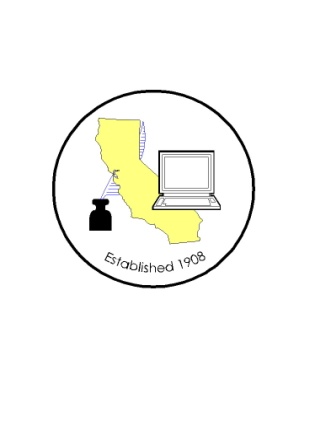 CLERKS AND ELECTION OFFICIALSAugust 31, 2011TO:	CACEO Members, Guests, Legislative CommitteeFROM:	Deborah Seiler and Jill LaVine, Co-ChairsSUBJECT:	CACEO LEGISLATIVE COMMITTEE MEETINGDATE:	FRIDAY, September 9, 2011TIME:	9:00 a.m. – 3:00 p.m.LOCATION:		County of Sacramento			799 G Street, OCIT – 2nd Floor Conference Room			Sacramento, CA 95814Subcommittee Meetings, Thursday, September 8th10 am- Noon		Petitions – Deborah Seiler		1 pm – 3 pm 		Voters with Specific Needs – Tim McNamara3 pm – 5 pm		HAVA/Certification/Voting Systems – Tim McNamaraFRIDAY AGENDA9:00 am		Welcome and IntroductionsApproval of Minutes of August 5th meetingPresentation by Federal Voting Assistance Program staffPresentation by Susan Clark			Planning for New Law Conference				CHAPTERED BILLS				AB 80 Fong (Ch. 138)			AB 985 Williams (Ch. 52)				AB 84 Fong (Ch. 186)			AB 1343 Fong (Ch. 191)				AB 193 Knight (Ch. 137)		AB 1357 Swanson (Ch. 192)			AB 413 Yamada (Ch. 187)		AB 1412 AER Cmte (Ch 118)			AB 459 Hill (Ch. 188)			AB 461 Bonilla (Ch. 189)		SB 66 Vargas (Ch 22)			AB 506 Block (Ch. 190)			AB 754 Fletcher (Ch.	57)			BILLS ON THE GOVERNOR’S DESK			AB 293 Hill			SB 88 Yee			AB 362 Lowenthal		SB 183 Correa			AB 547 Gatto			SB 199 Correa							SB 205 Correa							SB 327 SER CmteBILLS ON THE FLOOR			AB 684 Block			SB 441 VargasNoon			Lunch on Your Own1:00 pm	Subcommittee Reports